Haben Sie an alles Gedacht???AllergieEigene AllergiemedikationNotfallmedikation bei extremen Hautausschlägen, Nahrungsmittelunverträglichkeit, Insektenstichen (z.B.: Cetirizin®, Fenistil® Tropfen)Antiallergisches Hautgel (z.B.: Aloe Vera Gel, Fenistil®)AugenAntiallergische Augentropfen für AllergikerAugenreizungen durch trockene Luft, Klimaanlage, Wind (z.B. Euphrasia AUT)Augeninfektionen (z,B.: Posiformin®)KreislauftropfenMagen-DarmPrävention von Reisedurchfällen, z.B.: Schluckimpfung, verschr.pflichtig min 2 Wochen vor Reiseantritt (ärztl. Beratung nötig)Präparate zur Prophylaxe von ReisedurchfällenMedikamente gegen Durchfall, z.B.:Vaprino®, Probiotika, für den Notfall: Imodium®Elektrolytlösung immer dazuMedikamente gegen Übelkeitz.B.: Iberogast®, Zintona® in leichten FällenDimenhydrinat (z.B.: Vomex®, Superpep®) für akute SituationenVerstopfung (z.B.: Glycilax®, Dulcolax®, Iberogast®)Sodbrennen, Magenschmerzen (z.B.: Buscopan®, Iberogast®)Blähungen (z.B.: Sab simplex®, Lefax®)Medikamente gegen Erkältung, Halsschmerzen, Husten und SchnupfenBlasenentzündung (z.B.: Angocin®, Canephron®)Abschwellendes Nasenspray Meersalz-Spray zum Reinigen der Nase und Befeuchten (Klimaanlage), NasensalbeSchleimlöser (z.B.: Sinupret®, Mucosolvan®)Hustensaft (z.B.: Monapax®, Bronchipret®)Unterstützung fürs Immunsystem (z.B.: Zinkletten®, Angocin®, Imupret®)LutschpastillenOhrentropfenMedikamente gegen HerpesUV-geschützte Lippenpflege zur Prävention (z.B. von Avene oder Bepanthen)Herpescreme z.B.: Pencivir®Medikamente gegen Schlafproblemez.B.: Neurexan®, Calmedoron®, Passio®BalanceMedikamente gegen Zahnschmerzen / Zahnen bei KleinkindernZahnschmerzen (z.B.: Ibuprofen)Zahn-Gel (z.B.: Kamistad®, Dentillin®), Zahn-Öl, ZahnungsglobuliSchmerz- und FiebermittelFieberthermometerParacetamol, Ibuprofen oder ASS (Kein ASS bei Tropenreisen)Sonnenbrand / InsektensticheSonnencreme und Insekten-RepellentAfter-Sun Lotion (extrem wichtig - Immer nach Sonnenaufenthalt verwenden!!)Sonnenbrand (z.B.: Panthenol Schaumspray, Aloe Vera Gel, Fenistil®) Insektenstiche (z.B.: Bite Away Stichheiler, Insektengel, Azaron® Stick)in tropischen Gebieten: Malaria-Stand-bye Medikation verschr.pflichtig (ärtzl. Beratung notwendig)helle Kleidung tragenMoskitonetzDEET-haltiges Repellent (Nobite®, Anti Brumm® forte)VerletzungenDesinfektionsmittel für WundenWundheilgel z.B. Tyrosur®PflasterSalbe für Prellungen, Blutergüsse, Sportverletzung, Verstauchung, Muskelschmerzen (z.B. Traumeel®, Arnika-Salbe, Magnesium)Wundkompressen, Mullbinden, Schere, PinzetteIdealbinde zum stützen von Verstauchungen, Fixieren von VerbändenVor allem für FrauenHygieneartikel (Tampons, Binden)IntimwaschlotionMedikamente gegen Regelschmerzen (z.B. Buscopan®)Kombinationsmedikation gegen Vaginalpilz (z.B. Kadefungin®)Speziell bei FlugreisenAbschwellendes Nasenspray (erleichtert bei Flugreisen den Druckausgleich)Reisestrümpfe, v.a. für Frauen mit Pille, Raucher, ThrombosegefährdeteAugentropfen gegen trockene AugenSonstigesOhropaxKondome / PilleTaucherohrentropfendesinfizierendes Handreinigungsgelbei Outdoor-Reisen: Trinkwasser-DesinfektionsmittelKopie von Impfpass, Krankenkassenkarte, Allergiepass u.ä.ZahncremeHandcremeEine gute Reise wünscht Ihnen Ihr Team von der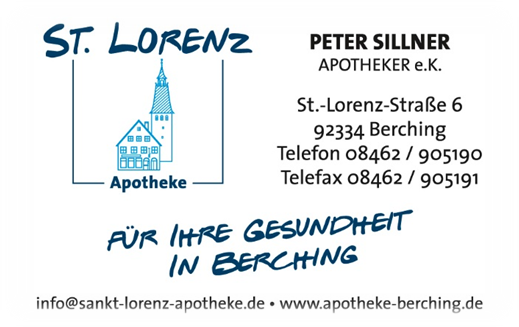 